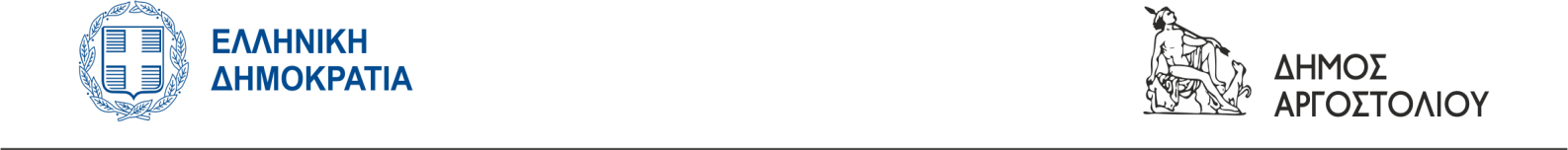 ΕΛΛΗΝΙΚΗ ΔΗΜΟΚΡΑΤΙΑ                                                 ΝΟΜΟΣ ΚΕΦΑΛΛΗΝΙΑΣ        ΔΗΜΟΣ ΑΡΓΟΣΤΟΛΙΟΥ                                  ΓΡΑΦΕΙΟ Α/ΔΗΜΑΡΧΟΥ              Ξενία 28100, Αργοστόλι                                                                  Αργοστόλι, 15-07-2021ΔΕΛΤΙΟ ΤΥΠΟΥΓια πολλοστή φορά ο γνωστός μηχανισμός που εσκεμμένα παραπληροφορεί μεταδίδοντας χαλκευμένες ειδήσεις ή προβαίνοντας σε σχόλια που διαστρε-βλώνουν την πραγματικότητα [στο στόχαστρο του οποίου έχω την τιμή να ευρίσκομαι σε μόνιμη βάση τα τελευταία δύο χρόνια ] έκανε πάλι την εμφάνιση του μέσω ενυπόγραφης ανάρτησης που αφορά το πρόσωπο μου στο ιστολόγιο “EfimeridaKefalonia.gr”.Για τους λίγους συμπολίτες μας που ενδεχόμενα σπατάλησαν 2-3 λεπτά από τον πολύτιμο χρόνο τους αναγνώσαντες την κατάφωρα συκοφαντική και προς-βλητική για το πρόσωπο μου ανάρτηση, εμπλουτισμένη μάλιστα με τις ΄΄ονειρώξεις΄΄ του συντάκτη αυτής και της γνωστής «νέας παρέας» του , οφείλω να διευκρινίσω τα εξής: -Η εφαρμογή των κανονιστικών αποφάσεων που αφορούν τη χρήση των πεζόδρομων Λιθοστρώτου και οδού Π. Βαλλιάνου (συμπεριλαμβανομένης και της αστυνόμευσης) ασκείται κατά νόμο από το Αστυνομικό Τμήμα -Τροχαία Αργοστολίου. Ο Δήμος Αργοστολίου δεν έχει οποιαδήποτε δικαιοδοσία για την αστυνόμευση καθώς εδώ και χρόνια με ευθύνη της απελθούσας δημοτικής αρχής ( τα έργα και τις ημέρες της οποίας όψιμα αναπολεί ο συντάκτης της ανάρτησης ακυρώνοντας εαυτόν) δε διαθέτει Δημοτική Αστυνομία.-Η αρμόδια για τους κοινόχρηστους χώρους υπηρεσία του Δήμου Αργοστολίου -της οποίας δυστυχώς για το συντάκτη της ανάρτησης δεν προΐσταμαι - με σημαντικές παρεμβάσεις ( σημάνσεις κλπ) έχει ρυθμίσει την ασφαλή χρήση των επίμαχων κοινόχρηστων χώρων και επίσης με έγγραφα της προς το Αστυνομικό Τμήμα Αργοστολίου επανειλημμένα έχει ζητήσει να ενταθεί η αστυνόμευση των συγκεκριμένων χώρων ιδία τους καλοκαιρινούς μήνες, το οποίο και απ’  ότι γνωρίζω η Ελληνική Αστυνομία στο μέτρο του δυνατού (καθώς σημαντικό ρόλο στην επιτυχία του έργου της παίζει η ενεργοποίηση της ατομικής ευθύνης των συμπολιτών μας)  πράττει και με το παραπάνω.-Ολοκληρώνοντας και όσον αφορά το συντάκτη της ανάρτησης: H δημοσιογραφική δεοντολογία επιβάλλει  την άμεση, ρητή και κατηγορηματική ανάκληση σε ότι αφορά το πρόσωπο μου του περιεχομένου της ανάρτησης και τη δημοσίευση της σχετικής δήλωσης του, σε διαφορετική περίπτωση για εμένα και για την αποκατάσταση της αλήθειας απομένει μόνο η δικαστική οδός στο «τέλος» της οποίας μπορεί οι ονειρώξεις του συντάκτη αυτής και της παρέας του να έχουν λάβει υπόσταση με διαφορετικό πρωταγωνιστή .ΑΡΓΟΣΤΟΛΙ 15/7/2021Σπυρίδων Χ. ΣαμούρηςΑντιδήμαρχος Αργοστολίου